О результатах внеплановой выездной проверки 		Управлением Россельхознадзора по Республике Башкортостан проведена внеплановая выездная проверка в отношении администрациии сельского поселения Старопетровский сельсовет муниципального района Бирский район. В ходе проверки установлено, что ранее выданное предписание об устранении нарушений законодательства в сфере охраны и использования земельных участков  сельскохозяйственного использования в составе земель населенных пунктов не исполнено, зарастание на площади 0,5 га не устранено. По результатам проверки составлен протокол об административном правонарушении по ч. 1 ст. 19.5 КоАП РФ и выдано новое предписание со сроком исполнения до 15.08.2014 года. 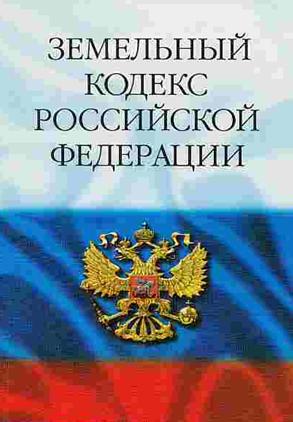 